Veckobrev vecka 18 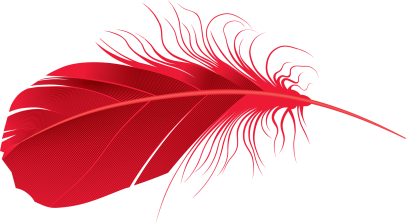 Då har vi haft ännu en kort vecka. Trots det har vi hunnit mycket. Eleverna har arbetat med ”Boken om mig”. De flesta skriver så att pennorna glöder. I matten har vi arbetat med vinklar. Eleverna verkar ha bra koll på vad vinklarna kallas. Nästa steg blir att lära oss skala. Vi ska både förstora och förminska. Vi bifogar den senaste pedagogiska planeringen i matten. De elever som inte har gjort den förra diagnosen ska få göra detta på läxhjälpen på onsdag i nästa vecka. (8/5).På tekniken har vi hunnit testa på att använda oss av kunskapsmatriserna. Eleverna har fått skriva om vad teknik är och berättat om en tidig uppfinning. I nästa vecka ska de få se hur mycket som blev målat på matrisen. Vi ska då också börja på våra konstruktioner. Eleverna ritar en skiss och beskriver vilka material de ska använda. Sedan ska de bygga. Uppdraget är att skapa något som faller sakta och är vackert. Vi hoppas på fantastiska skapelser!På SO-lektionerna arbetar vi vidare med sociala medier. Vi har sett på en intressant film om hur sociala medier påverkar vår hjärna. Att ”likes” triggar igång vårt belöningssystem. De som inte får ”likes” kan känna sig väldigt nedtryckta. Filmen ledde till intressanta diskussioner.I engelskan har vi börjat på kapitel 20. Där lär vi oss om olika köksredskap och andra köksord.Nästa vecka blir för ovanlighetens skull en hel arbetsvecka. På måndag ska eleverna ha uteaktivitet på eftermiddagen. Kläder efter väder. På tisdag har de teorigenomgång på idrotten. Detta betyder att eleverna inte behöver några gympakläder. De kommer att vara i klassrummet. Erik hälsar att det kan vara bra att hemma tita på kartor. Teorin handlar om kartor och orientering.Läxor i nästa vecka:Onsdag: MattetabellerFredag: Engelska text och ord.Trevlig helg!/ Daniel och Christina